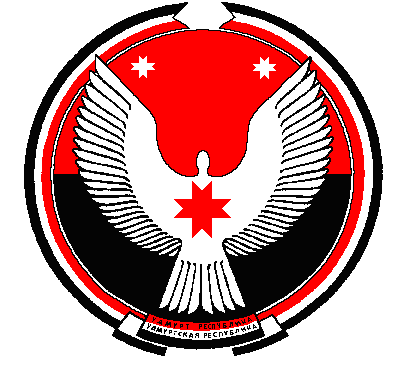 Р Е Ш Е Н И ЕСовет депутатов муниципального образования "Большеварыжское"«Варыж»  муниципал кылдытэтысь депутат КенешОб одобрении   дополнительного соглашения о передаче полномочий Принято Советом депутатовмуниципального образования«Большеварыжское»                                                                                07 апреля  2014 года                В соответствии с Жилищным кодексом Российской Федерации,  Федеральным законом № 131 -ФЗ от 06.10.2003 г «Об общих принципах организации местного  самоуправления в Российской Федерации», Уставом муниципального образования  «Большеварыжское», Совет депутатов  муниципального образования «Большеварыжское» РЕШАЕТ:        1.Одобрить дополнительное соглашение  о передаче  полномочий  Администрации муниципального образования «Большеварыжское» в Администрацию Балезинского  района (приложение).Глава муниципальногообразования «Большеварыжское»                                                                  Н.В.Семеновад. Большой Варыж07 апреля 2014 года№22-2